Cuestiones a incluir en los pliegos de cláusulas administrativas en actuaciones de inversión directa financiadas con el Plan MOVES IIIIntroducciónEl Plan Moves III financia dos tipos de operaciones: La adquisición de vehículos eléctricosEl despliegue de infraestructura de recargaAmbas se encuadran en el Componente 1, Inversión 2 Plan de incentivos a la instalación de puntos de recarga, a la adquisición de vehículos eléctricos y de pila de combustible y a la innovación en electromovilidad, recarga e hidrógeno verde. Esta identificación del componente y la inversión que le corresponde a las actuaciones financiables debe aparecer en los pliegos. El Gobierno de La Rioja gestiona las ayudas reguladas en el Real Decreto 266/2021, de 13 de abril, por el que se aprueba la concesión directa de ayudas a las comunidades autónomas y a las ciudades de Ceuta y Melilla para la ejecución de programas de incentivos ligados a la movilidad eléctrica (MOVES III) en el marco del Plan de Recuperación, Transformación y Resiliencia Europeo.La gestión se produce, como norma general, a través de subvenciones en que los destinatarios últimos son entidades (públicas o privadas) con personalidad jurídica diferenciada al Gobierno de La Rioja. Si bien, el Gobierno de La Rioja se ha reservado cierta cantidad para ejecutar inversiones directas. Este documento pretende aclarar cuestiones a incluir en los pliegos de cláusulas administrativas particulares de operaciones de inversión directa financiadas por el Plan Moves III.En cuanto las cuestiones a incluir en los pliegos de prescripciones técnicas para que las operaciones sean financiables habrá que estar a lo dispuesto en el Real Decreto 266/2021, de 13 de abril.Se incluyen cuestiones a incluir para cumplir con determinados principios de gestión del PRTR, distinguiendo dos tipologías de operación: El despliegue de infraestructura de recargaLa adquisición de vehículos eléctricosEtiquetado verdeRespecto al etiquetado verde de las dos actuaciones financiables dentro del programa MOVES III (C1.I2), tanto en la INSTALACIÓN DE PUNTOS DE RECARGA, como en la COMPRA DE VEHÍCULOS ELÉCTRICOS; y atendiendo a la guía DNSH del MITECO, estas actuaciones no tienen campo de intervención pero les corresponde una contribución al etiquetado verde del 100%. (21) La parte principal de esta medida se refiere al incentivo para la compra de vehículos de cero emisiones o al desarrollo de proyectos innovadores en vehículos/movilidad de cero emisiones. La «Metodología para el seguimiento de la contribución a objetivos climáticos» anexa al Reglamento MRR no establece campos de intervención que permitan el reconocimiento climático o medioambiental de los vehículos eléctricos o vehículos híbridos enchufables, excepto para los vehículos de transporte urbano incluidos en el campo de intervención 074. De acuerdo con el artículo 18, apartado 4, letra e), del Reglamento MRR, la metodología debe, no obstante, «ser utilizada en consecuencia para las medidas que no pueden asignarse directamente a un campo de intervención enumerado en el anexo VI». En este contexto, la Comisión Europea ha aplicado un coeficiente de contribución climática del 100% para los vehículos de cero emisiones de todas las categorías (esto incluye vehículos eléctricos de batería y vehículos propulsados por pilas de combustible/hidrógeno) incluidos en esta medida. Esta medida también incluye la inversión en infraestructura de combustibles alternativos (077) que también tendría un coeficiente climático del 100%.DNSH (Do Not Significative Harm)Se adjunta un modelo de autoevaluación de DNSH que ha sido tenido en cuenta en la elaboración de la documentación del presente contrato.Modelo de autoevaluación del DNSH del MOVES III relativo a la compra de vehículos (Anexo I de este documento).Modelo de autoevaluación del DNSH del MOVES III relativo a la instalación de puntos de recarga (Anexo II de este documento).Obligaciones en materia medio ambiental (art. 201 LCSP): Esta obligación debe incluirse exclusivamente en el caso de la instalación de puntos de recarga cuando la instalación implica la ejecución de obra.En tal caso debe incluirse la siguiente cláusula constituye una condición esencial de ejecución del contrato vinculada al DNSH, la obligación de que los contratistas garanticen que:Al menos el 70% en peso de los residuos de construcción y demolición no peligrosos generados en el sitio de construcción se preparará para su reutilización, reciclaje o valorización, de acuerdo con la jerarquía de residuos y el Protocolo de gestión de residuos de construcción y demolición de la UE.Los operadores deberán limitar la generación de residuos en los procesos relacionados con la construcción y demolición, de conformidad con el Protocolo de gestión de residuos de construcción y demolición de la UE y mejores técnicas disponibles. En el caso de residuos peligrosos serán retirados, almacenados y gestionados a través de gestores autorizados.Los diseños de los edificios y las técnicas de construcción apoyarán la circularidad, con especial referencia a la ISO 20887.Documentación justificativa del cumplimiento de los requisitos de gestión de residuos de construcción y demolición no peligrosos (condición esencial del contrato). Nota: se proponen tres sistemas de justificación a elegir por el centro gestor en función de cada expediente. Se prevé un criterio general (es el exigido para el DUS5000), un criterio simplificado y uno más simplificado, en función de cada actuación, tipología de residuos prevista, etc.1.- Criterio general Se deberá aportar, mediante el proyecto o memoria técnica donde se incluya un estudio de gestión de residuos de construcción y demolición, así como del correspondiente plan de gestión de los residuos de construcción y demolición en el que se concrete cómo se aplicará, según lo regulado por el Real Decreto 105/2008, de 1 de febrero, por el que se regula la producción y gestión de los residuos de construcción y demolición. La justificación de lo anterior se realizará de la forma siguiente:i. Para la correcta acreditación del cumplimiento de la valorización del 70% de los residuos de construcción y demolición, el adjudicatario presentará una memoria resumen donde se recoja la cantidad total de residuos generados, clasificados por códigos LER, y los certificados de los gestores de destino, donde se indique el porcentaje de valorización alcanzado en cada una de las instalaciones. Los residuos peligrosos no valorizables no se tendrán en cuenta para consecución de este objetivo.ii. El cumplimiento del establecimiento de medidas para realizar una demolición selectiva se acreditará mediante los códigos LER incluidos en los certificados expedidos por los gestores como justificación de la entrega de los residuos generados. Estos códigos serán los correspondientes a las fracciones retiradas selectivamente, como por ejemplo 170101, 170102, 170201, 170202, 170203, 170402, 170403 ó 170405.iii. En el caso de que se valoricen residuos en la propia obra, el adjudicatario incluirá en la memoria resumen información sobre las cantidades valorizadas, por código LER y los medio utilizados (planta móvil, gestor, etc.).iv. En el caso de que se utilicen áridos reciclados procedentes de residuos, el adjudicatario incluirá en la memoria resumen la documentación que acredite la compra de estos materiales, en la que indicará la cantidad y el tipo de material.v. En caso de que se produzcan residuos de amianto, será necesario justificar su adecuado tratamiento a través de la notificación previa del traslado de los residuos de amianto desde el lugar de generación hasta el gestor de residuos y los documentos de identificación de los traslados de residuos asociados a esos movimientos, en aplicación del Real Decreto 553/2020, de 2 de junio, por el que se regula el traslado de residuos en el interior del territorio del Estado.Documentación justificativa de la acreditación del cumplimiento del requisito de la valorización del 70% de los residuos de construcción y demolición:Aportando el Plan de gestión de los residuos de construcción y demolición aprobado por la dirección facultativa y aceptado por la propiedad (Según lo dispuesto en los artículos 4 y 5 del Real Decreto 105/2008, de 1 de febrero, por el que se regula la producción y gestión de los residuos de construcción y demolición.2.- Modelo simplificadoSe deberá aportar, mediante el proyecto o memoria técnica donde se incluya un estudio de gestión de residuos de construcción y demolición, así como del correspondiente plan de gestión de los residuos de construcción y demolición en el que se concrete cómo se aplicará, según lo regulado por el Real Decreto 105/2008, de 1 de febrero, por el que se regula la producción y gestión de los residuos de construcción y demolición. Así mismo, se deberá acompañar la siguiente documentación:i. Los certificados de los gestores de destino, donde se indique:El porcentaje de valorización alcanzado en cada una de las instalaciones. Los residuos peligrosos no valorizables no se tendrán en cuenta para consecución de este objetivo.El cumplimiento del establecimiento de medidas para realizar una demolición selectiva se acreditará mediante certificado de la dirección facultativa de la obra y los certificados de los gestores como justificación de la entrega de los que, al menos se corresponderá con los códigos LER de las fracciones retiradas selectivamente, como por ejemplo 170101, 170102, 170201, 170202, 170203, 170402, 170403 ó 170405.ii. En el caso de que se valoricen residuos en la propia obra, el adjudicatario incluirá el certificado de la dirección facultativa sobre las cantidades valorizadas, por código LER y los medios utilizados (planta móvil, gestor, etc.).iii. En el caso de que se utilicen áridos reciclados procedentes de residuos, el adjudicatario incluirá en la memoria resumen la documentación que acredite la compra de estos materiales, en la que indicará la cantidad y el tipo de material. Lo mismo para el caso de materiales recuperados.iv. En caso de que se produzcan residuos de amianto, será necesario justificar su adecuado tratamiento a través de la notificación previa del traslado de los residuos de amianto desde el lugar de generación hasta el gestor de residuos y los documentos de identificación de los traslados de residuos asociados a esos movimientos, en aplicación del Real Decreto 553/2020, de 2 de junio, por el que se regula el traslado de residuos en el interior del territorio del Estado. Dentro de La Rioja, también se puede acreditar con el documento de entrega a gestor autorizado. 3.- Modelo más simplificado.Documentación justificativa de la acreditación del cumplimiento del requisito de la valorización del 70% de los residuos de construcción y demolición:Aportando el Plan de gestión de los residuos de construcción y demolición aprobado por la dirección facultativa y aceptado por la propiedad (Según lo dispuesto en los artículos 4 y 5 del Real Decreto 105/2008, de 1 de febrero, por el que se regula la producción y gestión de los residuos de construcción y demolición.) La justificación de lo anterior se realizará mediante la presentación de una memoria del cumplimiento del Plan acompañada de la siguiente documentación:i. Certificados de los gestores de destino, donde se indique el porcentaje de valorización alcanzado.ii. Certificado de la dirección facultativa, en el caso de que se valoricen residuos en la propia obra.iii. Documentación que acredite la compra, en el caso de que se utilicen áridos reciclados o materiales recuperados procedentes de residuos.Incumplimiento de la condición esencial:El incumplimiento de esta condición esencial de ejecución vinculada al DNSH, relativa a la instalación de puntos de recarga, permitirá al órgano de contratación optar por alternativamente:Resolver el contratoImponer penalidades cuyo importe no podrá superar el 10% del precio del contrato (IVA excluido), ni el total de penalidades impuestas podrá superar el 50% del precio del contrato.Prevención del fraudeEl Plan Antifraude para la gestión del Gobierno de La Rioja implica una serie de cuestiones a tener en cuenta en los contratos financiados con el MRR. En concreto:Se deberá mencionar en los Pliegos la aplicación del Plan Antifraude del Gobierno de La Rioja en materia de fondos europeos (o en su caso, el Plan Antifraude que proceda).Se exige una autoevaluación previa del riesgo de fraude para cada contrato o, en su caso, grupo de contratos de naturaleza análoga. A tal efecto, se ha previsto una matriz de riesgo en el propio Plan Antifraude con evaluación para la Administración General de la CAR (podrá emplearse ésta o adaptarse en función de las características del contrato).Prever una cláusula que permita a “los órganos de contratación solicitar a los participantes en los procedimientos, la información de su titularidad real, siempre que la AEAT no disponga de la información de titularidades reales de la empresa objeto de consulta y así se lo haya indicado mediante la correspondiente bandera negra al responsable de la operación de que se trate”, según lo establecido en el artículo 7.3 de la Orden HFP/55/2023, de 24 de enero, relativa al análisis sistemático del riesgo de conflicto de interés en los procedimientos que ejecutan el Plan de Recuperación, Transformación y Resiliencia.Modelos firmados por el contratista y subcontratistaLos pliegos tipo del Gobierno de La Rioja incluyen la obligación de aportar por parte del contratista y, en su caso, los subcontratistas deberán aportar firmados los modelos IV.B y IV C de la Orden 1030/2021: IV. B. Cesión y tratamiento de datos. IV. C. Compromiso de cumplimiento de principios transversales. Así mismo, deberán aportar la declaración de ausencia de conflicto de intereses según el anexo IV de la Orden HFP/55/2023, de 24 de enero, relativa al análisis sistemático del riesgo de conflicto de interés en los procedimientos que ejecutan el Plan de Recuperación, Transformación y Resiliencia (Anexo III de este documento).Cuando no se empleen los pliegos tipo del gobierno de La Rioja, los pliegos de cláusulas administrativas deberán prever dichas obligaciones.Pista de auditoría y controlesPara contar con pista de auditoría apropiada se recomienda incluir en los pliegos las siguientes cláusulas:El presente contrato estará sujeto a las siguientes obligaciones:La obligación de sujeción a los controles de la Comisión Europea, la Oficina de Lucha Antifraude, el Tribunal de Cuentas Europeo y la Fiscalía Europea y el derecho de estos órganos al acceso a la información sobre el contrato.De conformidad con lo dispuesto en la letra f) del apartado 2 del artículo 22 del Reglamento MRR la obligación de conservar la documentación de conformidad con los previsto en el artículo 132 del Reglamento financiero Por su parte el artículo 132 citado establece la obligación de los perceptores de conservar los documentos justificativos y demás documentación concerniente a la financiación, en formato electrónico, durante un periodo de 5 años a partir de la operación. Este periodo será de 3 años si la financiación no supera 60.000 €.Obligaciones en materia de comunicación. (Manual del moves III del IDAE, diapositiva 4 y 5)VII.1. Obligaciones generales en materia de comunicaciónComo norma general, se recuerda que, en todas las actuaciones de información y comunicación, y las medidas para aumentar la visibilidad que se lleven a cabo, la administración de la comunidad autónoma, en el caso de las inversiones directas, deberán reconocer el origen de la financiación mostrando: El emblema de la Unión Europea, así como una referencia a dicha organización. Una declaración de financiación adecuada que indique “Financiado por la Unión Europea- NextGenerationEU”.Durante la realización de la operación, la administración de la Comunidad Autónoma, en el caso de las inversiones directas, informará al público del apoyo obtenido de los Fondos:Haciendo una breve descripción en su página web, de la operación, de manera proporcionada al nivel de apoyo prestado, con sus objetivos y resultados, y destacando el apoyo financiero de la Unión Europea. La documentación administrativa correspondiente a los expedientes financiados deberá incluir, tanto en su encabezamiento como en su desarrollo la siguiente referencia “en el marco del Plan de Recuperación, Transformación y Resiliencia - Financiado por la Unión Europea – NextGenerationEU”Cláusulas a incluir en los pliegosVIII. 1. Puntos de recargaCartel temporal durante la ejecución de la actuación:Constituye obligación del contratista colocar sin coste para la Administración un cartel con información sobre el proyecto de un tamaño mínimo A3 (siempre que la instalación lo permita o, en su caso, de un tamaño adecuado al de la instalación siempre que sea visible), en el que se mencionará la ayuda financiera de la Unión Europea, en un lugar bien visible para el público, por ejemplo, la entrada de un edificio. El cartel temporal indicará el nombre y el objetivo principal de la operación, el emblema de la Unión Europea, junto con una referencia a dicha organización y la referencia “financiado por la Unión Europea – NextGenerationEU” ocupando, esta información, al menos el 25% de dicho cartel.El contratista deberá aportar reportaje fotográfico que acredite el cumplimiento de esta obligación durante la ejecución del contrato.Cartel permanenteConstituye obligación del contratista colocar sin coste para la Administración en un lugar bien visible para el público (que determine el órgano de contratación), un cartel o placa permanente de tamaño significativo (se sugiere un tamaño mínimo A3); siempre que sea posible y en función del tipo de actuación. El cartel o placa, permanente, indicarán el nombre y el objetivo principal de la operación, el emblema de la Unión Europea, junto con una referencia a dicha organización y la referencia “financiado por la Unión Europea – NextGenerationEU”, ocupando, esta información, al menos el 25% de dicha placa o cartel.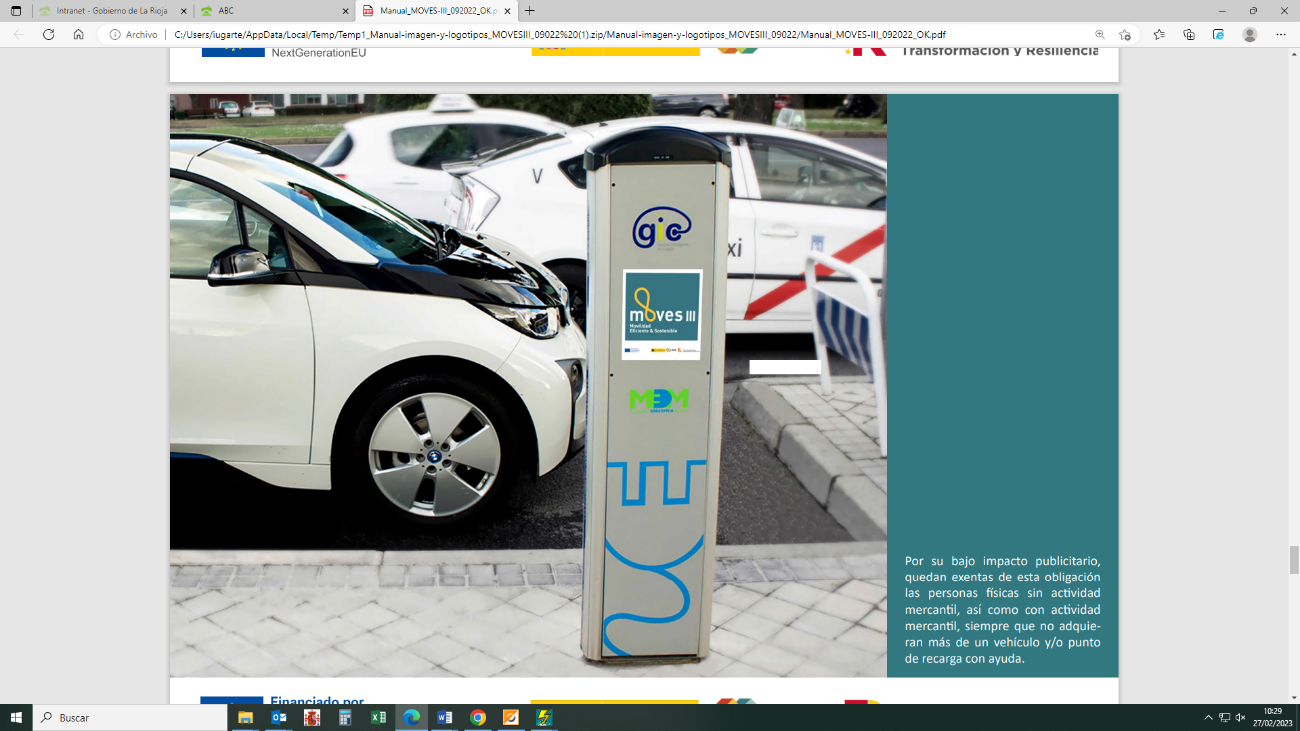 Penalidades por incumplimiento parcial o cumplimiento defectuoso de las obligaciones de comunicación previstas en el PCAP (art. 192 LCSP). El incumplimiento de estas obligaciones en materia de comunicación será la imposición de penalidades. La cuantía de cada una de las penalidades no puede ser superior al 10% del precio del contrato (IVA excluido) ni el total de las penalidades impuestas podrá superar el 50% del precio del contrato.VIII. 2. Vehículos eléctricosConstituye obligación del contratista colocar sin coste para la Administración un cartel en lugar visible con el contenido indicado en la siguiente imagen. 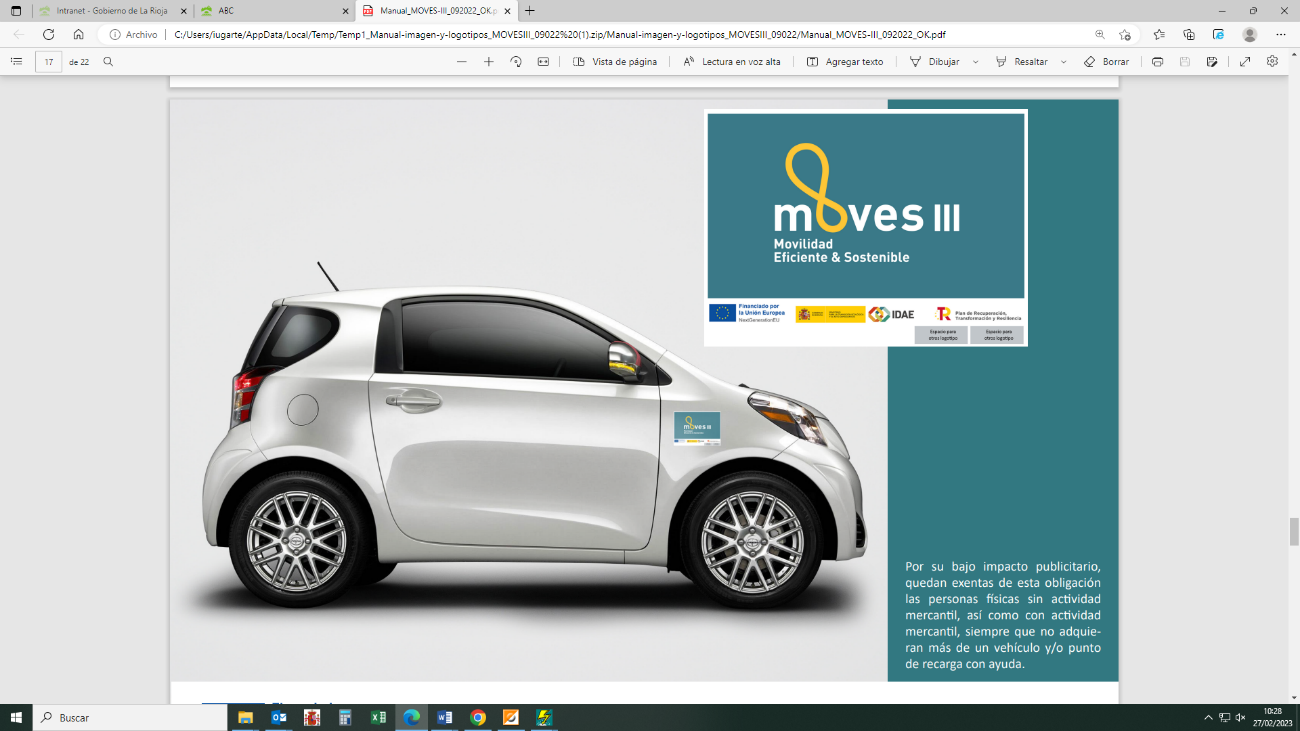 Penalidades por incumplimiento parcial o cumplimiento defectuoso de las obligaciones de comunicación previstas en el PCAP (art. 192 LCSP). El incumplimiento de estas obligaciones en materia de comunicación será la imposición de penalidades. La cuantía de cada una de las penalidades no puede ser superior al 10% del precio del contrato (IVA excluido) ni el total de las penalidades impuestas podrá superar el 50% del precio del contrato.Anexo I: Modelo de autoevaluación del DNSH para operaciones de compra de vehículos eléctricos.Anexo II: Modelo de autoevaluación del DNSH para operaciones de instalación de puntos de recarga. Anexo III: Modelo de declaración de ausencia de conflicto de interés de la Orden HFP/55/2023.Modelo de declaración de ausencia de conflicto de intereses (DACI). Empleados públicosExpediente:Contrato/subvención.Al objeto de garantizar la imparcialidad en el procedimiento de contratación/subvención arriba referenciado, el/los abajo firmante/s, como participante/s en el proceso de preparación y tramitación del expediente, declara/declaran:Primero. Estar informado/s de lo siguiente:1. Que el artículo 61.3 «Conflicto de intereses», del Reglamento (UE, Euratom) 2018/1046 del Parlamento Europeo y del Consejo, de 18 de julio (Reglamento financiero de la UE) establece que «existirá conflicto de intereses cuando el ejercicio imparcial y objetivo de las funciones se vea comprometido por razones familiares, afectivas, de afinidad política o nacional, de interés económico o por cualquier motivo directo o indirecto de interés personal.»2. Que el artículo 64 «Lucha contra la corrupción y prevención de los conflictos de intereses» de la Ley 9/2017, de 8 de noviembre, de Contratos del Sector Público, tiene el fin de evitar cualquier distorsión de la competencia y garantizar la transparencia en el procedimiento y asegurar la igualdad de trato a todos los candidatos y licitadores.3. Que el apartado 3 de la Disposición Adicional centésima décima segunda de la Ley 31/2022, de 23 de diciembre, de Presupuestos Generales del Estado para 2023, establece que «El análisis sistemático y automatizado del riesgo de conflicto de interés resulta de aplicación a los empleados públicos y resto de personal al servicio de entidades decisoras, ejecutoras e instrumentales que participen, de forma individual o mediante su pertenencia a órganos colegiados, en los procedimientos descritos de adjudicación de contratos o de concesión de subvenciones».4. Que el apartado 4 de la citada disposición adicional centésima décima segunda establece que:– «A través de la herramienta informática se analizarán las posibles relaciones familiares o vinculaciones societarias, directas o indirectas, en las que se pueda dar un interés personal o económico susceptible de provocar un conflicto de interés, entre las personas a las que se refiere el apartado anterior y los participantes en cada procedimiento».– «Para la identificación de las relaciones o vinculaciones la herramienta contendrá, entre otros, los datos de titularidad real de las personas jurídicas a las que se refiere el artículo 22.2.d).iii) del Reglamento (UE) 241/2021, de 12 febrero, obrantes en las bases de datos de la Agencia Estatal de Administración Tributaria y los obtenidos a través de los convenios suscritos con los Colegios de Notarios y Registradores».5. Que el artículo 23 «Abstención», de la Ley 40/2015, de 1 octubre, de Régimen Jurídico del Sector Público, establece que deberán abstenerse de intervenir en el procedimiento «las autoridades y el personal al servicio de las Administraciones en quienes se den algunas de las circunstancias señaladas en el apartado siguiente», siendo éstas:a) Tener interés personal en el asunto de que se trate o en otro en cuya resolución pudiera influir la de aquél; ser administrador de sociedad o entidad interesada, o tener cuestión litigiosa pendiente con algún interesado.b) Tener un vínculo matrimonial o situación de hecho asimilable y el parentesco de consanguinidad dentro del cuarto grado o de afinidad dentro del segundo, con cualquiera de los interesados, con los administradores de entidades o sociedades interesadas y también con los asesores, representantes legales o mandatarios que intervengan en el procedimiento, así como compartir despacho profesional o estar asociado con éstos para el asesoramiento, la representación o el mandato.c) Tener amistad íntima o enemistad manifiesta con alguna de las personas mencionadas en el apartado anterior.d) Haber intervenido como perito o como testigo en el procedimiento de que se trate.e) Tener relación de servicio con persona natural o jurídica interesada directamente en el asunto, o haberle prestado en los dos últimos años servicios profesionales de cualquier tipo y en cualquier circunstancia o lugar».Segundo. Que, en el momento de la firma de esta declaración y a la luz de la información obrante en su poder, no se encuentra/n incurso/s en ninguna situación que pueda calificarse de conflicto de intereses de las indicadas en el artículo 61.3 del Reglamento Financiero de la UE, ni en los términos previstos en el apartado cuatro de la  Disposición Adicional centésima décima y que no concurre en su/s persona/s ninguna causa de abstención del artículo 23.2 de la Ley 40/2015, de 1 de octubre, de Régimen Jurídico del Sector Público que pueda afectar al procedimiento de licitación/concesión.Tercero. Que se compromete/n a poner en conocimiento del órgano de contratación/comisión de evaluación, sin dilación, cualquier situación de conflicto de intereses o causa de abstención que dé o pudiera dar lugar a dicho escenario.Cuarto.  Conozco que, una declaración de ausencia de conflicto de intereses que se demuestre que sea falsa, acarreará las consecuencias disciplinarias/administrativas/judiciales que establezca la normativa de aplicación.(Fecha y firma, nombre completo y DNI)Modelo de declaración de ausencia de conflicto de intereses (DACI). Externa (Expediente Contrato/Subvención/Encargo/Convenio):D./Dª ………………… ……………… ……………., con DNI …………… ……. ………., como titular del órgano……………………../Consejero/Delegado/Gerente/Propietario de la entidad ……………………………………… ……………..………………….., con NIF …………………………., y domicilio fiscal en ………… …………………… ………………… …………… ……………………. Al objeto de garantizar la integridad en el procedimiento de contratación/subvención/encargo/convenio arriba referenciado, la/las persona/s abajo firmante/s, como participante/s directo/s o indirecto/s en el proceso de ejecución del expediente, declara/declaran: Primero. - Su compromiso/El compromiso de la persona/entidad que representa con los estándares más exigentes en relación con el cumplimiento de las normas jurídicas, éticas y morales, adoptando las medidas necesarias para prevenir y detectar el fraude, la corrupción y los conflictos de intereses, comunicando en su caso a las autoridades que proceda los incumplimientos observados. Segundo.- Adicionalmente, atendiendo al contenido del Plan de Recuperación, Transformación y Resiliencia, manifiesta su compromiso/el compromiso de la persona que representa de respetar los principios de economía circular y evitar impactos negativos significativos en el medio ambiente («DNSH» por sus siglas en inglés «do no significant harm») en la ejecución de las actuaciones llevadas a cabo en el marco de dicho Plan, y que no incurre/la persona que representa no incurre en doble financiación y que, en su caso, no le consta/no le consta a la persona que representa riesgo de incompatibilidad con el régimen de ayudas de Estado. Tercero. - Estar informado/s/estar informado/s la/s persona/s que representa de lo siguiente: 1. Que el artículo 61.3 «Conflicto de intereses», del Reglamento (UE, Euratom) 2018/1046 del Parlamento Europeo y del Consejo, de 18 de julio (Reglamento financiero de la UE), establece que «existirá conflicto de intereses cuando el ejercicio imparcial y objetivo de las funciones se vea comprometido por razones familiares, afectivas, de afinidad política o nacional, de interés económico o por cualquier motivo directo o indirecto de interés personal», y que el artículo 205 «Contratos de ejecución» del mismo Reglamento establece que «cuando la ejecución de la acción o del programa de trabajo requiriera la adjudicación de un contrato, el beneficiario podrá adjudicar el contrato con arreglo a sus prácticas de compra habituales, siempre que el contrato se adjudique a la oferta económicamente más ventajosa o, cuando proceda, a la oferta que ofrezca el precio más bajo, evitando cualquier conflicto de intereses». 2. Que el artículo 64 «Lucha contra la corrupción y prevención de los conflictos de intereses» de la Ley 9/2017, de 8 de noviembre, de Contratos del Sector Público tiene el fin de evitar cualquier distorsión de la competencia y garantizar la transparencia en el procedimiento y asegurar la igualdad de trato a todas las personas candidatas y licitadoras, y que el artículo 202 «Condiciones especiales de ejecución del contrato de carácter social, ético, medioambiental o de otro orden» de dicha ley establece que «todas las condiciones especiales de ejecución que formen parte del contrato serán exigidas igualmente a todos los subcontratistas que participen de la ejecución del mismo». 3.- Que el apartado 3 de la Disposición Adicional centésima décima segunda de la Ley 31/2022, de 23 de diciembre, de Presupuestos Generales del Estado para 2023, establece que «El análisis sistemático y automatizado del riesgo de conflicto de interés resulta de aplicación a los empleados públicos y resto de personal al servicio de entidades decisoras, ejecutoras e instrumentales que participen, de forma individual o mediante su pertenencia a órganos colegiados, en los procedimientos descritos de adjudicación de contratos o de concesión de subvenciones».4.- Que el apartado 4 de la citada disposición adicional centésima décima segunda establece que:– «A través de la herramienta informática se analizarán las posibles relaciones familiares o vinculaciones societarias, directas o indirectas, en las que se pueda dar un interés personal o económico susceptible de provocar un conflicto de interés, entre las personas a las que se refiere el apartado anterior y los participantes en cada procedimiento».– «Para la identificación de las relaciones o vinculaciones la herramienta contendrá, entre otros, los datos de titularidad real de las personas jurídicas a las que se refiere el artículo 22.2.d).iii) del Reglamento (UE) 241/2021, de 12 febrero, obrantes en las bases de datos de la Agencia Estatal de Administración Tributaria y los obtenidos a través de los convenios suscritos con los Colegios de Notarios y Registradores».5.- Que el artículo 23 «Abstención», de la Ley 40/2015, de 1 octubre, establece que deberán abstenerse de intervenir en el procedimiento «las autoridades y el personal al servicio de las Administraciones en quienes se den algunas de las circunstancias señaladas en el apartado siguiente”, siendo éstas: Tener interés personal en el asunto de que se trate o en otro en cuya resolución pudiera influir la de aquél; ser persona administradora de sociedad o entidad interesada, o tener cuestión litigiosa pendiente con alguna persona interesada. Tener un vínculo matrimonial o situación de hecho asimilable y el parentesco de consanguinidad dentro del cuarto grado o de afinidad dentro del segundo, con cualquiera de las personas interesadas, con las personas administradoras de entidades o sociedades interesadas y también con las personas asesoras, representantes legales o mandatarias que intervengan en el procedimiento, así como compartir despacho profesional o estar asociado con éstos para el asesoramiento, la representación o el mandato. Tener amistad íntima o enemistad manifiesta con alguna de las personas mencionadas en el apartado anterior. Haber intervenido como perito o como testigo en el procedimiento de que se trate. Tener relación de servicio con persona natural o jurídica interesada directamente en el asunto, o haberle prestado en los dos últimos años servicios profesionales de cualquier tipo y en cualquier circunstancia o lugar». 6.- Que el artículo 24 «Recusación», de la Ley 40/2015, de 1 octubre, establece que podrá promoverse recusación por los interesados en cualquier momento de la tramitación del procedimiento en los casos en que concurran, en las autoridades y el personal al servicio de las Administraciones, motivos de abstención, siendo éstos: Tener interés personal en el asunto de que se trate o en otro en cuya resolución pudiera influir la de aquél; ser persona administradora de sociedad o entidad interesada, o tener cuestión litigiosa pendiente con alguna persona interesada. Tener un vínculo matrimonial o situación de hecho asimilable y el parentesco de consanguinidad dentro del cuarto grado o de afinidad dentro del segundo, con cualquiera de las personas interesadas, con las personas administradoras de entidades o sociedades interesadas y también con las personas asesoras, representantes legales o mandatarias que intervengan en el procedimiento, así como compartir despacho profesional o estar asociado con éstos para el asesoramiento, la representación o el mandato. Tener amistad íntima o enemistad manifiesta con alguna de las personas mencionadas en el apartado anterior. Haber intervenido como perito o como testigo en el procedimiento de que se trate.Tener relación de servicio con persona natural o jurídica interesada directamente en el asunto, o haberle prestado en los dos últimos años servicios profesionales de cualquier tipo y en cualquier circunstancia o lugar». Cuarto.- Que él-ellos/la/s persona/s a la/s que representa/n, en el momento de la firma de esta declaración y a la luz de la información obrante en su poder, no se encuentra/n incurso/s en ninguna situación que pueda calificarse de conflicto de intereses de las indicadas en el artículo 61.3 del Reglamento Financiero de la UE, ni en los términos previstos en el apartado cuatro de la  Disposición Adicional centésima décima y que, de acuerdo con lo que le/s consta, no concurre en él ninguna ni en ningún interviniente en el procedimiento situación que pueda originar una  causa de abstención o recusación de los artículos 23.2 y 24 de la Ley 40/2015, de 1 de octubre, de Régimen Jurídico del Sector Público que pueda afectar al procedimiento de contratación/subvención/encargo/convenio arriba referenciado.Quinto. - Que se compromete/n a poner en conocimiento del órgano administrativo impulsor del procedimiento de contratación/subvención/encargo/convenio arriba referenciado, sin dilación, cualquier situación de conflicto de intereses o causa de abstención o recusación que dé o pudiera dar lugar a dicho escenario. Sexto. - Que la participación en la ejecución de fondos europeos no se ha producido como consecuencia de la existencia de un trato de favor derivado de una situación de conflicto de intereses ni es consecuencia de la realización de prácticas corruptas, como el ofrecimiento, la exigencia o la aceptación de sobornos.Séptimo. - Que conoce/n que una declaración de ausencia de conflicto de intereses que se demuestre que sea falsa, acarreará las consecuencias administrativas y/o judiciales que establezca la normativa de aplicación. Y para que conste, se firma la presente declaración. (Fecha y firma, nombre completo, DNI, cargo y, en su caso, nombre completo y NIF de la entidad representada)Identificador UE de la medida o submedidaNombre de la medida o submedidaContribución a objetivos climáticos y medioambientalesContribución a objetivos climáticos y medioambientalesContribución a objetivos climáticos y medioambientalesIdentificador UE de la medida o submedidaNombre de la medida o submedidaCampo de intervención (etiqueta)CoeficienteclimaCoeficiente medioambienteC1.I2Plan de incentivos a la instalación de puntos de recarga públicos y privados, a la adquisición de vehículos eléctricos y de pila de combustible y líneas de impulso a proyectos singulares y de innovación en electromovilidad, recarga e hidrógeno verden/a (21)100%-C01.I2Plan de incentivos a la instalación de puntos de recarga, a la adquisición de vehículos eléctricos y de pila de combustible y a la innovación en electromovilidad, recarga e hidrógeno verdePlan de incentivos a la instalación de puntos de recarga, a la adquisición de vehículos eléctricos y de pila de combustible y a la innovación en electromovilidad, recarga e hidrógeno verdePlan de incentivos a la instalación de puntos de recarga, a la adquisición de vehículos eléctricos y de pila de combustible y a la innovación en electromovilidad, recarga e hidrógeno verdeParte 1 de la lista de verificación de DNSHParte 1 de la lista de verificación de DNSHParte 1 de la lista de verificación de DNSHParte 1 de la lista de verificación de DNSHIndique cuáles de los siguientes objetivos medioambientales requieren una evaluación sustantiva según el principio DNSH de la medidaSINOSi ha seleccionado "No" explique los motivosMitigación del cambio climáticoXEstas medidas contribuirán a reducir las emisiones GEI, ya que el principal resultado será la sustitución de vehículos propulsados por combustibles fósiles por vehículos de bajas emisiones. Por ello, la medida tiene un impacto previsible nulo o insignificante sobre el objetivo medioambiental relacionado dada su naturalezaAdaptación al cambio climáticoXLa actividad apoyada por las medidas tiene un impacto previsible insignificante en este objetivo medioambiental, teniendo en cuenta tanto los efectos directos como los principales efectos indirectos a lo largo del ciclo de vida.Utilización y protección sostenibles de los recursos hídricos y marinos.XLa medida tiene un impacto previsible nulo o insignificante sobre el objetivo medioambiental relacionado dada su naturaleza.Economía circular, incluidos la prevención y el reciclado de residuos.XPrevención y control de la contaminación a la atmósfera, el agua o el suelo.XProtección y restauración de la biodiversidad y los ecosistemasXNo se espera que las actuaciones previstas en esta medida tengan efectos significativos sobre las condiciones y la resiliencia de los ecosistemas, o sobre estado de conservación de los hábitats y las especies, en particular de aquellos de interés para la Unión.Parte 2 de la lista de verificación de DNSHParte 2 de la lista de verificación de DNSHParte 2 de la lista de verificación de DNSHParte 2 de la lista de verificación de DNSHPreguntasNOJustificación sustantivaMitigación del cambio climático: ¿Es la medida que se espera que conduzca a emisiones de GEI?El uso sostenible y la protección de recursos hídricos y marinos: ¿Es la medida que se espera que sea perjudicial:i. al buen estado o al buen potencial ecológico de cuerpos de agua, incluyendo agua superficial y agua subterránea; oii. al buen medio ambiente estado de las aguas marinas?La transición a una economía circular, incluyendo la prevención de residuos y reciclaje: ¿Se espera que la medida:i. llevar a un significativo aumento en la generación, incineración o eliminación de residuos, con excepción de la incineración de materiales peligrosos no reciclables desperdiciar; oii. dar lugar a importantes ineficiencias en el directo o uso indirecto de cualquier recurso natural en cualquier etapa de su ciclo de vida que no son minimizados por medidas adecuadas; oiii. causar un daño significativo y a largo plazo al ambiente con respecto a la economía circular?XEn relación con la nueva flota, los fabricantes de vehículos, en colaboración con los fabricantes de materiales y equipamientos, velarán por limitar la utilización de sustancias peligrosas en los vehículos con el objeto de facilitar su reciclado y evitar la necesidad de eliminar residuos peligrosos. El diseño y producción de estos nuevos vehículos tendrán en cuenta y facilitarán el desmontaje, la reutilización y la valorización, especialmente, el reciclado de los vehículos al final de su vida útil aplicando el principio de jerarquía. Se impulsará la integración cada vez mayor de materiales reciclados en los vehículos y en otros productos, con el fin de desarrollar el mercado de materiales reciclados siguiendo un enfoque de economía circular. En cuanto al consumo de materias primas (litio, níquel cobalto magnesio y grafito) necesario para la fabricación de baterías, se tenderá a cumplir el objetivo de reducción de la dependencia de la UE de las importaciones de materias primas, facilitando el acceso a fuentes primarias y secundarias dentro de la UE. El uso de materias primas producidas de manera sostenible es crucial para la huella ambiental de la batería y del vehículo eléctrico en conjunto. La medida apoyará las directrices recogidas en la Directiva 2006/66/CE relativa a pilas y acumuladores y a los residuos de pilas y acumuladores, así como lo expuesto en el informe de la Comisión al parlamento europeo sobre la ejecución del Plan de acción estratégico para las baterías.Prevención y control de la contaminación: ¿Es la medida que se espera conduzca a una aumento significativo de las emisiones de contaminantes en el aire, el agua o la tierra?De manera general para todas las líneas de ayuda de esta inversión las emisiones de contaminantes atmosféricos se verán reducidas por la renovación y sustitución a vehículos propulsados por energías alternativas impulsando la contribución al cumplimiento de las estrategias, planes y programas tanto a nivel nacional como internacional en relación a la reducción de las emisiones atmosféricas.La protección y restauración de biodiversidad y ecosistemas: ¿Se espera que la medida sea:significativamente perjudicial para el buen estado y resiliencia de los ecosistemas; o ii. perjudicial para el estado de conservación de hábitats y especies, incluidos los de interés de la Unión?C01.I2Plan de incentivos a la instalación de puntos de recarga, a la adquisición de vehículos eléctricos y de pila de combustible y a la innovación en electromovilidad, recarga e hidrógeno verdePlan de incentivos a la instalación de puntos de recarga, a la adquisición de vehículos eléctricos y de pila de combustible y a la innovación en electromovilidad, recarga e hidrógeno verdePlan de incentivos a la instalación de puntos de recarga, a la adquisición de vehículos eléctricos y de pila de combustible y a la innovación en electromovilidad, recarga e hidrógeno verdeParte 1 de la lista de verificación de DNSHParte 1 de la lista de verificación de DNSHParte 1 de la lista de verificación de DNSHParte 1 de la lista de verificación de DNSHIndique cuáles de los siguientes objetivos medioambientales requieren una evaluación sustantiva según el principio DNSH de la medida.SINOSi ha seleccionado "No" explique los motivosMitigación del cambio climáticoXEstas medidas contribuirán a reducir las emisiones GEI, ya que el principal resultado será la sustitución de vehículos propulsados por combustibles fósiles por vehículos de bajas emisiones. Por ello, la medida tiene un impacto previsible nulo o insignificante sobre el objetivo medioambiental relacionado dada su naturalezaAdaptación al cambio climáticoXLa actividad apoyada por las medidas tiene un impacto previsible insignificante en este objetivo medioambiental, teniendo en cuenta tanto los efectos directos como los principales efectos indirectos a lo largo del ciclo de vida.Utilización y protección sostenibles de los recursos hídricos y marinos.XLa medida tiene un impacto previsible nulo o insignificante sobre el objetivo medioambiental relacionado dada su naturaleza.Economía circular, incluidos la prevención y el reciclado de residuos.XPrevención y control de la contaminación a la atmósfera, el agua o el suelo.XProtección y restauración de la biodiversidad y los ecosistemasXNo se espera que las actuaciones previstas en esta medida tengan efectos significativos sobre las condiciones y la resiliencia de los ecosistemas, o sobre estado de conservación de los hábitats y las especies, en particular de aquellos de interés para la Unión.Parte 2 de la lista de verificación de DNSHParte 2 de la lista de verificación de DNSHParte 2 de la lista de verificación de DNSHParte 2 de la lista de verificación de DNSHPreguntasNOJustificación sustantivaMitigación del cambio climático: ¿Es la medida que se espera que conduzca a emisiones de GEI?El uso sostenible y la protección de recursos hídricos y marinos: ¿Es la medida que se espera que sea perjudicial:i. al buen estado o al buen potencial ecológico de cuerpos de agua, incluyendo agua superficial y agua subterránea; oii. al buen medio ambiente estado de las aguas marinas?La transición a una economía circular, incluyendo la prevención de residuos y reciclaje: ¿Se espera que la medida:i. llevar a un significativo aumento en la generación, incineración o eliminación de residuos, con excepción de la incineración de materiales peligrosos no reciclables desperdiciar; oii. dar lugar a importantes ineficiencias en el directo o uso indirecto de cualquier recurso natural en cualquier etapa de su ciclo de vida que no son minimizados por medidas adecuadas; oiii. causar un daño significativo y a largo plazo al ambiente con respecto a la economía circular?XEn relación con la nueva flota, los fabricantes de vehículos, en colaboración con los fabricantes de materiales y equipamientos, velarán por limitar la utilización de sustancias peligrosas en los vehículos con el objeto de facilitar su reciclado y evitar la necesidad de eliminar residuos peligrosos. El diseño y producción de estos nuevos vehículos tendrán en cuenta y facilitarán el desmontaje, la reutilización y la valorización, especialmente, el reciclado de los vehículos al final de su vida útil aplicando el principio de jerarquía. Se impulsará la integración cada vez mayor de materiales reciclados en los vehículos y en otros productos, con el fin de desarrollar el mercado de materiales reciclados siguiendo un enfoque de economía circular. En cuanto al consumo de materias primas (litio, níquel cobalto magnesio y grafito) necesario para la fabricación de baterías, se tenderá a cumplir el objetivo de reducción de la dependencia de la UE de las importaciones de materias primas, facilitando el acceso a fuentes primarias y secundarias dentro de la UE. El uso de materias primas producidas de manera sostenible es crucial para la huella ambiental de la batería y del vehículo eléctrico en conjunto. La medida apoyará las directrices recogidas en la Directiva 2006/66/CE relativa a pilas y acumuladores y a los residuos de pilas y acumuladores, así como lo expuesto en el informe de la Comisión al parlamento europeo sobre la ejecución del Plan de acción estratégico para las baterías.En relación con la instalación de puntos de recarga, se cumplirán las siguientes condiciones a nivel de proyecto:Cuando la instalación del punto de recarga lleve aparejada la realización de una obra, será necesario que al menos el 70% (en peso) de los residuos de construcción y demolición no peligrosos (excluyendo el material natural mencionado en la categoría 17 05 04 en la Lista europea de residuos establecida por la Decisión 2000/532 /EC) generados en el sitio de construcción se preparará para su reutilización, reciclaje y recuperación de otros materiales, incluidas las operaciones de relleno utilizando residuos para sustituir otros materiales, de acuerdo con la jerarquía de residuos y el Protocolo de gestión de residuos de construcción y demolición de la UE. Los operadores deberán limitar la generación de residuos en los procesos relacionados con la construcción y demolición, de conformidad con el Protocolo de gestión de residuos de construcción y demolición de la UE y teniendo en cuenta las mejores técnicas disponibles y utilizando la demolición selectiva para permitir la eliminación y manipulación segura de sustancias peligrosas y facilitar la reutilización y reciclaje de alta calidad mediante la eliminación selectiva de materiales, utilizando los sistemas de clasificación disponibles para residuos de construcción y demolición. Asimismo, se establecerá que la demolición se lleve a cabo preferiblemente de forma selectiva y la clasificación se realizará de forma preferente en el lugar de generación de los residuos. Los diseños de los edificios y las técnicas de construcción apoyarán la circularidad y, en particular, demostrarán, con referencia a la ISO 20887 u otras normas para evaluar la capacidad de desmontaje o adaptabilidad de los edificios, cómo están diseñados para ser más eficientes en el uso de recursos, adaptables, flexibles y desmontables para permitir la reutilización. y reciclaje.”Prevención y control de la contaminación: ¿Es la medida que se espera conduzca a una aumento significativo de las emisiones de contaminantes en el aire, el agua o la tierra?De manera general para todas las líneas de ayuda de esta inversión las emisiones de contaminantes atmosféricos se verán reducidas por la renovación y sustitución a vehículos propulsados por energías alternativas impulsando la contribución al cumplimiento de las estrategias, planes y programas tanto a nivel nacional como internacional en relación a la reducción de las emisiones atmosféricas.La protección y restauración de biodiversidad y ecosistemas: ¿Se espera que la medida sea:significativamente perjudicial para el buen estado y resiliencia de los ecosistemas; o ii. perjudicial para el estado de conservación de hábitats y especies, incluidos los de interés de la Unión?